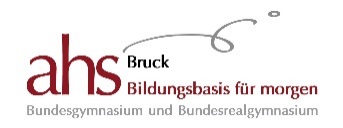 Bundesgymnasium und Bundesrealgymnasium Bruck an der Mur8600 Bruck an der Mur, Keplerstraße 2Titel der ArbeitUntertitelVorwissenschaftliche Arbeitvorgelegt beiProf. Max MustermannvonMartina Musterfrau01.01.1900 (Abgabedatum)8X-KlasseSchuljahr 20XX/YY